APPENDIXA. DESIGN PACKAGING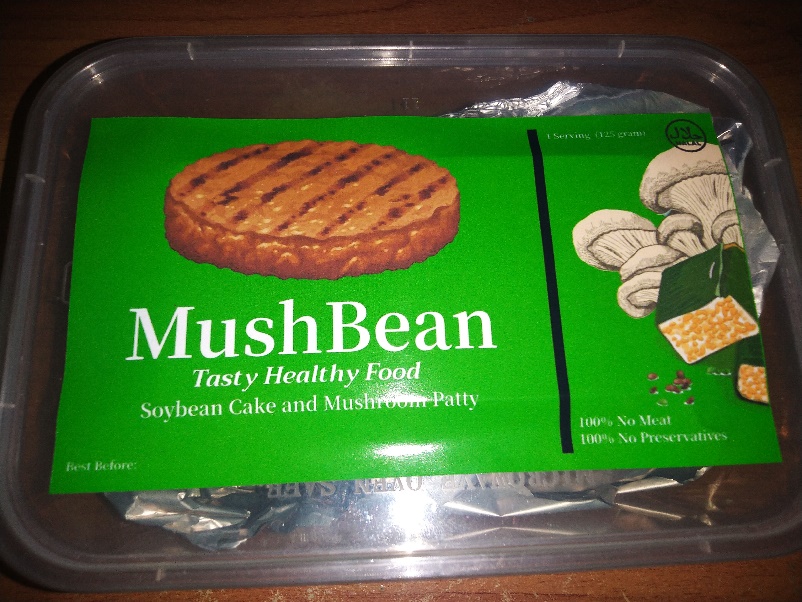 Picture 27. Design Packaging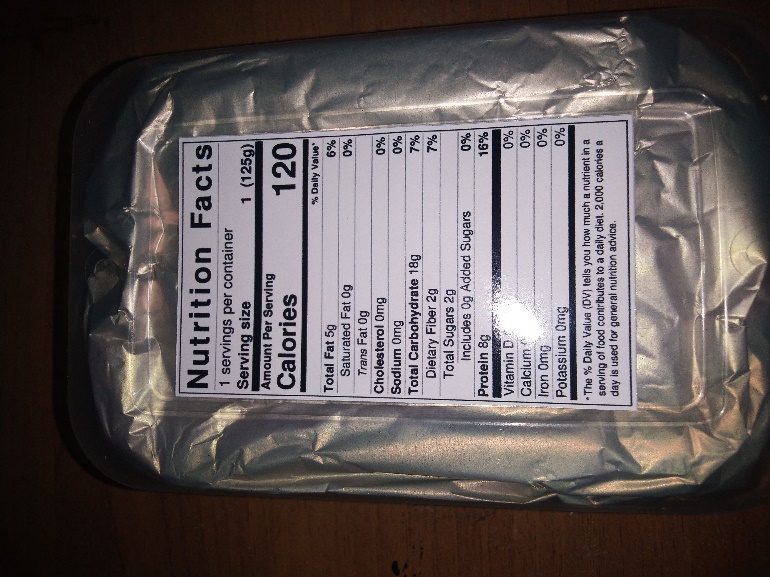 Picture 28. Design packagingB. SUPPLIER LIST1. Soybean Cake Soybean Cake that we use is from Pasar Modern Citra Land, located at Jl. Taman Puspa Raya, Made, Sambikerep, Surabaya, East Java 60217.2. Oyster MushroomOyster Mushroom that we use is from Pasar Modern Citra Land, located at Jl. Taman Puspa Raya, Made, Sambikerep, Surabaya, East Java 60217.3. GarlicGarlic that we use is from Pasar Modern Citra Land, located at Jl. Taman Puspa Raya, Made, Sambikerep, Surabaya, East Java 60217.4. Onion Onion that we use is from Pasar Modern Citra Land, located at Jl. Taman Puspa Raya, Made, Sambikerep, Surabaya, East Java 60217.5. Egg Egg that we use is from Pasar Modern Citra Land, located at Jl. Taman Puspa Raya, Made, Sambikerep, Surabaya, East Java 60217.6. Powdered Mushroom Broth (Totole)Powdered Mushroom broth that we bought from PT. IKPShttp://www.ikps.co.id/7. CornstarchCornstarch that we bought from PT. Egafoodhttps://egafood.co.id/en/home-en/8. Black Pepper PowderBlack Pepper Powder that we bought from Saffron Jaya Surabayahttps://www.tokopedia.com/saffrons-jaya-bersama9. Bell Pepper PowderBell Powder that we bought from Saffron Jaya Surabayahttps://www.tokopedia.com/saffrons-jaya-bersama10. Oregano PowderOregano Powder that we bought from Saffron Jaya Surabayahttps://www.tokopedia.com/saffrons-jaya-bersama11. Grounded CorianderGrounded Coriander that we bought from Saffron Jaya Surabayahttps://www.tokopedia.com/saffrons-jaya-bersama12. Cheddar CheeseCheddar Cheese that we bought from PT Kraft Ultrajaya Indonesiahttps://www.ultrajaya.co.id/ultrajaya-at-a-glance/associated-entities/ind13. BreadcrumbsBreadcrumbs that we bought from PT. MamaSukahttps://www.mamasuka.com/14. OilOil that we bought from PT. PUTRA MAS DUA SAUDARAhttps://www.indotrading.com/putramasduasaudara/minyak-goreng-tropical-p518839.aspx15. Sesame OilSesame Oil that we bought from PT. Lee Kum Kee Indonesiahttps://id.lkk.com/id-id/products/sesame-oil16. Sweet Soy SauceSweet Soy Sauce that we bought from PT. ABC President Indonesiahttps://abcpresident.com/17. Plastic ContainerPlastic Container that we bought from Total Makmur Plastik Shop located at LTC-Glodok, Jl. Hayam Wuruk No.127, RT.1/RW.6, Mangga Besar, Kec. Taman Sari, Kota Jakarta Barat, Daerah Khusus Ibukota Jakarta 11180.18. Aluminum FoilAluminum Foil that we bought from PT. Godrej Indonesiahttps://www.godrejindonesia.com/brands/klinpakC. LOGO PICTURES, PRODUCT (BEFORE AND AFTER PACKAGING)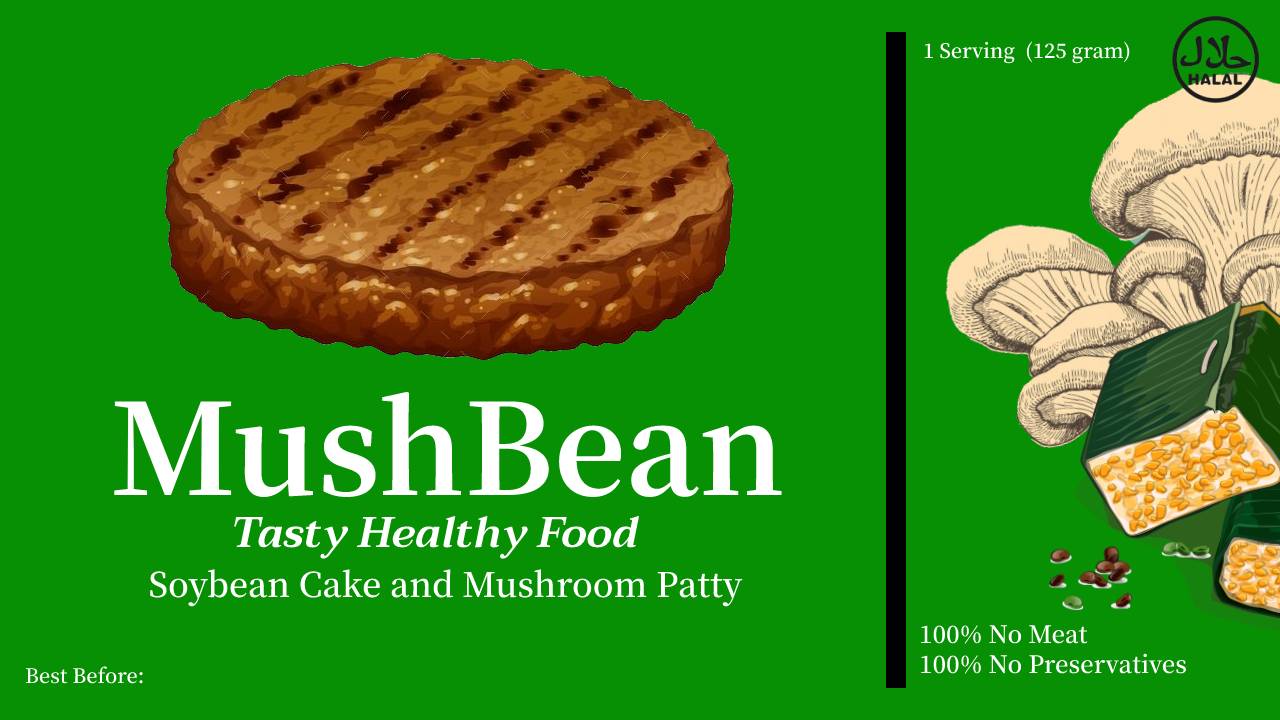 Picture 29. Logo Picture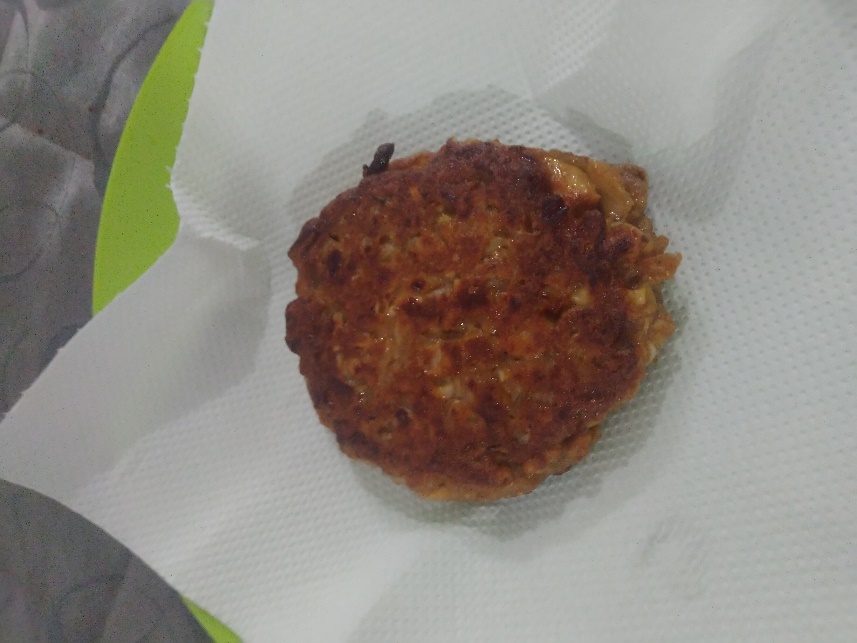 Picture 30. Product before packaging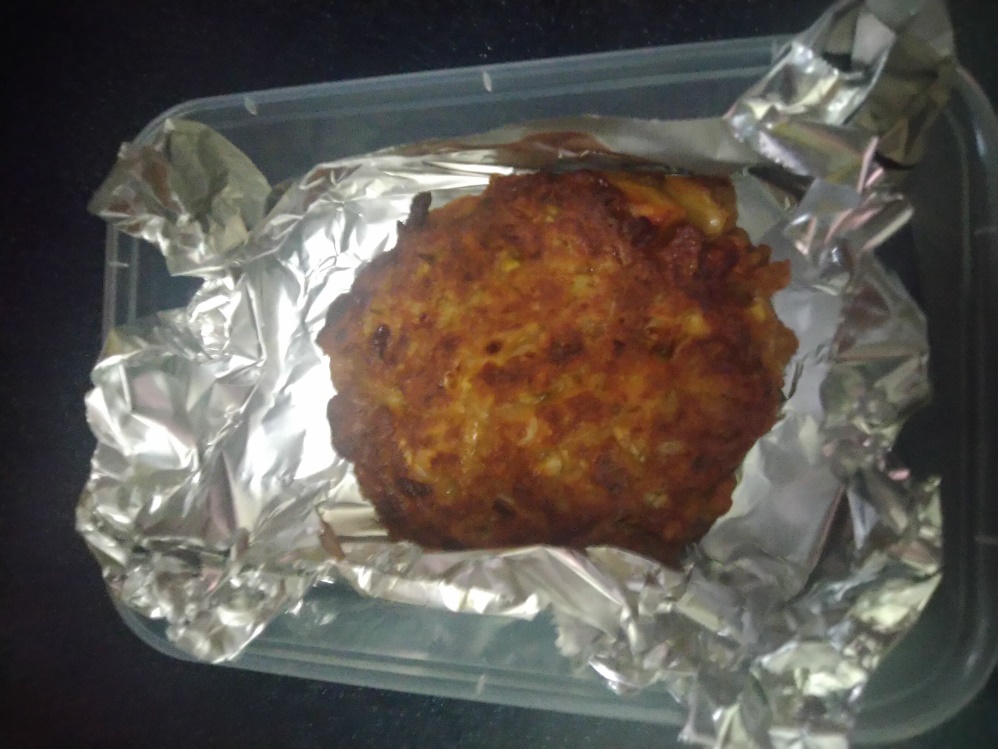 Picture 31. Product before packaging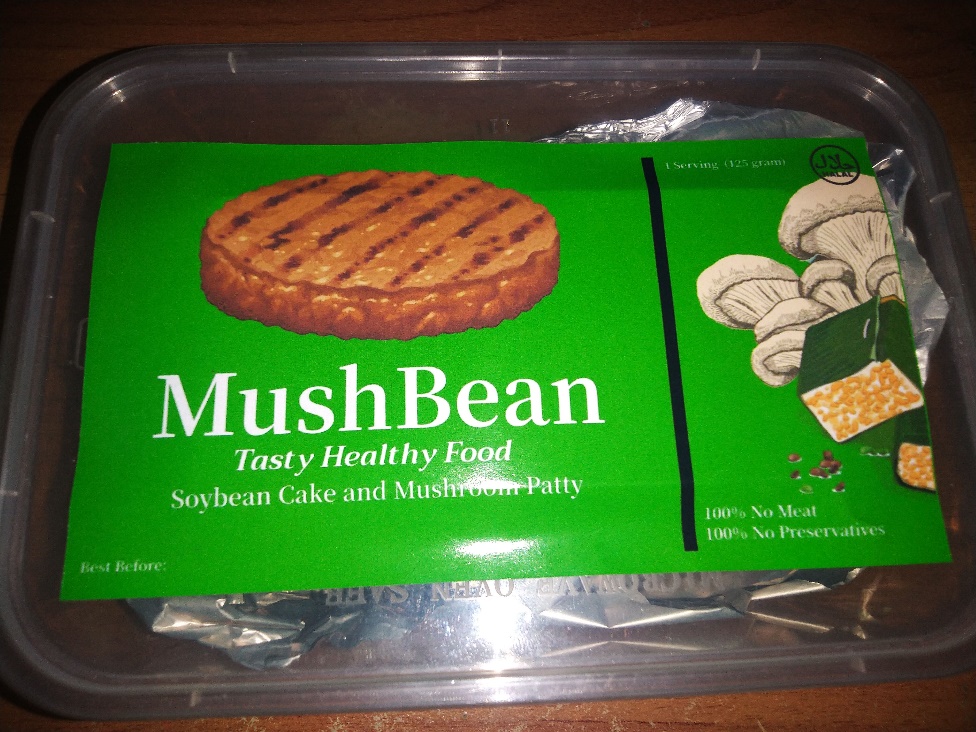 Picture 32. Product after packaging